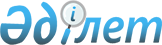 О применении судами п.1 статьи 386 и п.3 статьи 387 ГПК Республики Казахстан
					
			Утративший силу
			
			
		
					Постановление Пленума Верховного Суда Республики Казахстан от 20 декабря 1999 года № 21 
     Утратило силу - постановлением Пленума Верховного Суда РК от 30 июня 2000 г. N 9 ~P00009S



          В связи с вопросами, возникшими при применении судами п.1 статьи 386 
и п.3 статьи 387  
 K990411_ 
  ГПК РК, Пленум Верховного Суда Республики 
Казахстан постановляет:




          1. Обратить внимание судов надзорной инстанции на то, что в 
соответствии с пунктом 3 статьи 387  
 K990411_ 
  ГПК основанием к пересмотру в 
порядке надзора вступивших в законную силу решения, определения, 
постановления суда является только существенное нарушение судом норм 
материального либо процессуального права.




          К таким нарушениям относится неправильное применение норм 
материального права, указанное в статье 365  
 K990411_ 
  ГПК, повлекшее 
вынесение незаконного судебного акта, а также нарушение норм 
процессуального права: рассмотрение дела судьей, не имеющим право на 
рассмотрение этого дела, несоблюдение норм ГПК о языке судопроизводства, 
разрешение судом вопроса о правах и обязанностях лиц, не привлеченных к 
участию в деле, отсутствие в судебном акте подписи судьи или подписание 
его не тем судьей, который указан в судебном акте, отсутствие в деле 
протокола судебного заседания.




          При наличии других процессуальных нарушений правильное по существу 
решение, определение или постановление суда не может быть пересмотрено по 
одним лишь формальным соображениям.




          2. Неполнота в исследовании доказательств, связанная с последствиями 
процессуальной деятельности сторон, не может считаться нарушением, 
влекущим пересмотр судебных актов в порядке надзора, если суд принял 
предусмотренные законом меры для правильного разрешения дела. 




          3. Рассмотрение дела в отсутствие кого-либо из лиц, участвующих в 
деле, не извещенных о времени и месте судебного заседания, влечет 
пересмотр судебного акта в порядке надзора, если это предопределило 
вынесение незаконного решения.




          4. Если имеется заключение членов президиума областного или 




приравненного к нему суда об отсутствии оснований для пересмотра 
вступившего в законную силу решения, определения, постановления районного 
и приравненного к нему суда, а по итогам рассмотрения повторной надзорной 
жалобы в Верховном Суде судьей судебной коллегии либо членами президиума 
составлено заключение о пересмотре этих судебных актов, то в соответствии 
с п.1 статьи 386  
 K990411_ 
  ГПК оно для рассмотрения жалобы направляется с 
делом в президиум областного и приравненного к нему суда.

 Председатель Верховного Суда
 Республики Казахстан 
  
 Секретарь Пленума,
 Судья Верховного Суда 
 Республики Казахстан
      
      


					© 2012. РГП на ПХВ «Институт законодательства и правовой информации Республики Казахстан» Министерства юстиции Республики Казахстан
				